            YOUR LOGOCOMMERCIAL INVOICE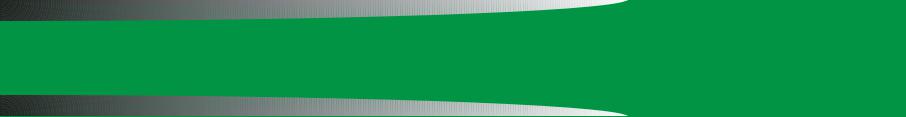 		YOUR STAMP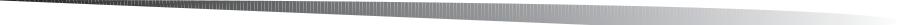 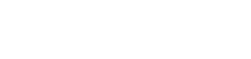 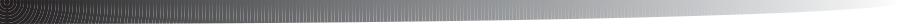 NO.Description and WeightQuantityUnit PriceAmountSPENT AUTOCATALYST1.Jumbo Bag0PCS15.000.002.Jumbo Bag0PCS15.000.003.Jumbo Bag0PCS15.000.004.Jumbo Bag0PCS15.000.005.Jumbo Bag0PCS15.000.006.Jumbo Bag0PCS15.000.00******** TOTAL ********0PCS0.00Your companyTel: *************************Your complete addressYour country                        Web: ************************